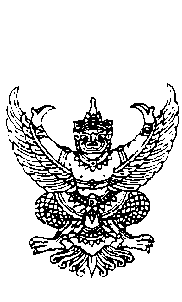 คำสั่งสถานีตำรวจภูธรปราสาท					    ที่   ๑๕  / ๒๕๖๗เรื่อง  แต่งตั้งคณะกรรมการขับเคลื่อนการประเมินคุณธรรมและความโปร่งใสในการดำเนินงานของสถานีตำรวจภูธรปราสาท     ******************		ด้วยตำรวจภูธรจังหวัดสุรินทร์ ได้มีคำสั่งที่ ๒๙๕/๒๕๖๖ ลงวันที่ ๒๗ ธันวาคม  ๒๕๖๖ เรื่อง  แต่งตั้งคณะกรรมการขับเคลื่อนการประเมินคุณธรรมและความโปร่งใสในการดำเนินงานของสถานีตำรวจ ในสังกัดตำรวจภูธรจังหวัดสุรินทร์ ตามที่คณะกรรมการป้องกันและปราบปรามการทุจริตแห่งชาติ (สำนักงาน ป.ป.ช.) (Integrity and Transparency Assessment: ITA  ของสถานีตำรวจ ประจำปีงบประมาณ พ.ศ.๒๕๖๗ เพื่อชี้แจงกรอบแนวทางการประเมิน รวมถึงปฏิทินการประเมินคุณธรรมและความโปร่งใสในการดำเนินงานของหน่วยงานภาครัฐ (Integrity and Transparency Assessment: ITA)ของสถานีตำรวจ ประจำปีงบประมาณ พ.ศ.๒๕๖๗ เมื่อวันที่ ๑ ธันวาคม  ๒๕๖๖ นั้น		เพื่อให้การดำเนินการประเมินคุณธรรมและความโปร่งใสในการดำเนินงานของสถานีตำรวจภูธรปราสาท เป็นไปด้วยความเรียบร้อย เกิดผลสัมฤทธิ์อย่างเป็นคุณธรรม รวมทั้งเป็นไปตามกรอบระยะเวลาและแนวทางการประเมินของสำนักงานคณะกรรมการป้องกันและปราบปรามการทุจริตแห่งชาติ (สำนักงาน ป.ป.ช.) จึงแต่งตั้งคณะกรรมการขับเคลื่อนการประเมินคุณธรรมและความโปร่งใสในการดำเนินงานของสถานีตำรวจภูธรปราสาท โดยมีองค์ประกอบและอำนาจหน้าที่ ดังนี้		องค์ประกอบ		๑.ผู้กำกับการสถานีตำรวจภูธรปราสาท		เป็น ประธานกรรมการ		๒.รองผู้กำกับการหัวหน้างาน ทุกสายงาน		เป็น กรรมการ ๓.สารวัตรงาน ทุกสายงาน			เป็น กรรมการ๔.สารวัตรอำนวยการ				เป็น กรรมการและเลขานุการ ๕.เจ้าหน้าที่ธุรการทุกนาย ทุกสายงาน		เป็น เจ้าหน้าที่		โดยมีหน้าที่และอำนาจดังนี้ ๑.ขับเคลื่อนการประเมินคุณธรรมและความโปร่งใสในการดำเนินงานของสถานีตำรวจภูธรปราสาท ประจำปีงบประมาณ ๒๕๖๗ ให้เป็นไปตามวัตถุประสงค์ที่คณะกรรมการป้องกันและปราบปรามการทุจริตแห่งชาติ (สำนักงาน ป.ป.ช.) กำหนด๒.กำกับ ดูแล ควบคุม ติดตาม เร่งรัด ให้การประเมินคุณธรรมและความโปร่งใสในการดำเนินงานของสถานีตำรวจภูธรปราสาท เป็นไปด้วยความเรียบร้อย บรรลุวัตถุประสงค์๓.ให้คำปรึกษา เสนอแนะ ส่งเสริม สนับสนุน และพัฒนาแนวทางการประเมินคุณธรรมและความโปร่งใสในการดำเนินงานของสถานีตำรวจภูธรปราสาท ๔.ปฏิบัติหน้าที่อื่นใดตามที่ผู้ผู้บังคับบัญชามอบหมาย-๒-			ให้ยกเลิกคำสั่งสถานีตำรวจภูธรปราสาทที่ ๖๒/๒๕๖๖ ลงวันที่ ๒๘ กุมภาพันธ์  ๒๕๖๖ หรือคำสั่งอื่นที่ขัดหรือแย้งกับคำสั่งนี้ โดยให้ใช้คำสั่งนี้แทน 			ทั้งนี้ ตั้งแต่บัดนี้เป็นต้นไป				สั่ง ณ วันที่   ๑๕   มกราคม  พ.ศ.  ๒๕๖๗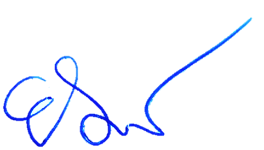 				      พันตำรวจเอก   						  (ยศศักดิ์ โพธิ์สุวรรณ)		                                 ผู้กำกับการสถานีตำรวจภูธรปราสาท 